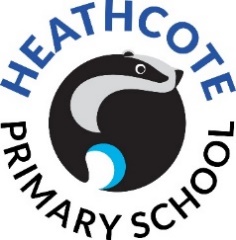 1 x Teaching Assistant Level 2 (1:1 / SEN experience preferred, particularly speech and language, autism and Makaton)Heathcote Primary School, WarwickSalary: Scale F SCP 6 – 11           £19,171 to £21,166 pro-rata
Actual salary for hours and weeks worked: £12,422.38paContract: 1 year Fixed Term Contract –        Term Time (39 weeks) 
                                                                     27.75 hrs per weekStart Date: September 30th 2019Working pattern: Monday, Tuesday, Wednesday, Thursday, FridayA unique opportunity has arisen to join a passionate team of staff in a growing Multi Academy Trust. Heathcote Primary School is part of Community Academies Trust, a multi-academy trust with the express purpose of transforming schools in community Hubs, through applying a holistic view of education. The school is currently a one form entry primary school, which opened in September 2017, but is growing to become a two form entry school.We are seeking dedicated, enthusiastic and resourceful Teaching Assistants to join our exceptional team in our school serving a new community in Warwickshire. In addition to supporting teaching and learning in class, you will also be required to support individual pupils with specific personal and healthcare needs.As a member of our staff you will be instrumental in laying the foundation of outstanding standards of education and creating a stimulating and purposeful environment where our pupils can make excellent progress.  We are committed to offering our pupils a broad and balanced curriculum which provides opportunity to excel academically, physically and artistically in a safe and caring environment. Every member of our community is valued and respected. We listen to each other and every voice is heard. We celebrate our achievements, differences and diversity. If this role is of interest to you and you can contribute to our future success, an application pack is available on our website at www.heathcoteprimaryschool.co.uk/vacancies.
If you require any other details and to arrange a visit, please contact the school administration team on 01926 290330 or email admin2056@welearn365.comClosing date for applications is: Friday 20th September at 9.00amInterviews will take place on: Wednesday 25th September 2019 Community Academies Trust is committed to safeguarding and promoting the welfare of children and young people. We expect all staff to share this commitment and to undergo appropriate checks, including enhanced DBS checks and a willingness to demonstrate commitment to the standards which flows from Community Academies Trust vision and values.The role is covered by part 7 of the Immigration Act 2016 and therefore the ability to speak fluent spoken English is an essential requirement for this role. Community Academies Trust supports Equal Opportunities Employment.Community Academies Trust Company Registration No. 0747273-6“Education is for improving lives and for leaving your community and world better than you found it”                                                                      